Math Projects for 4/27-5/1:  Answer the questions on another piece of paper.  Send a picture me by email or text.Make tally marks to show the following numbers:17			b. 20			c. 28			d. 6Measure the height of something shorter than you and taller than you (if you don’t have a ruler use a pencil or blocks).____________________ is _________ inches____________________ is _________ inches			 Which flat shape or shapes is part of each 3-D shape?                                            a.   b.	   c.	d.     e. 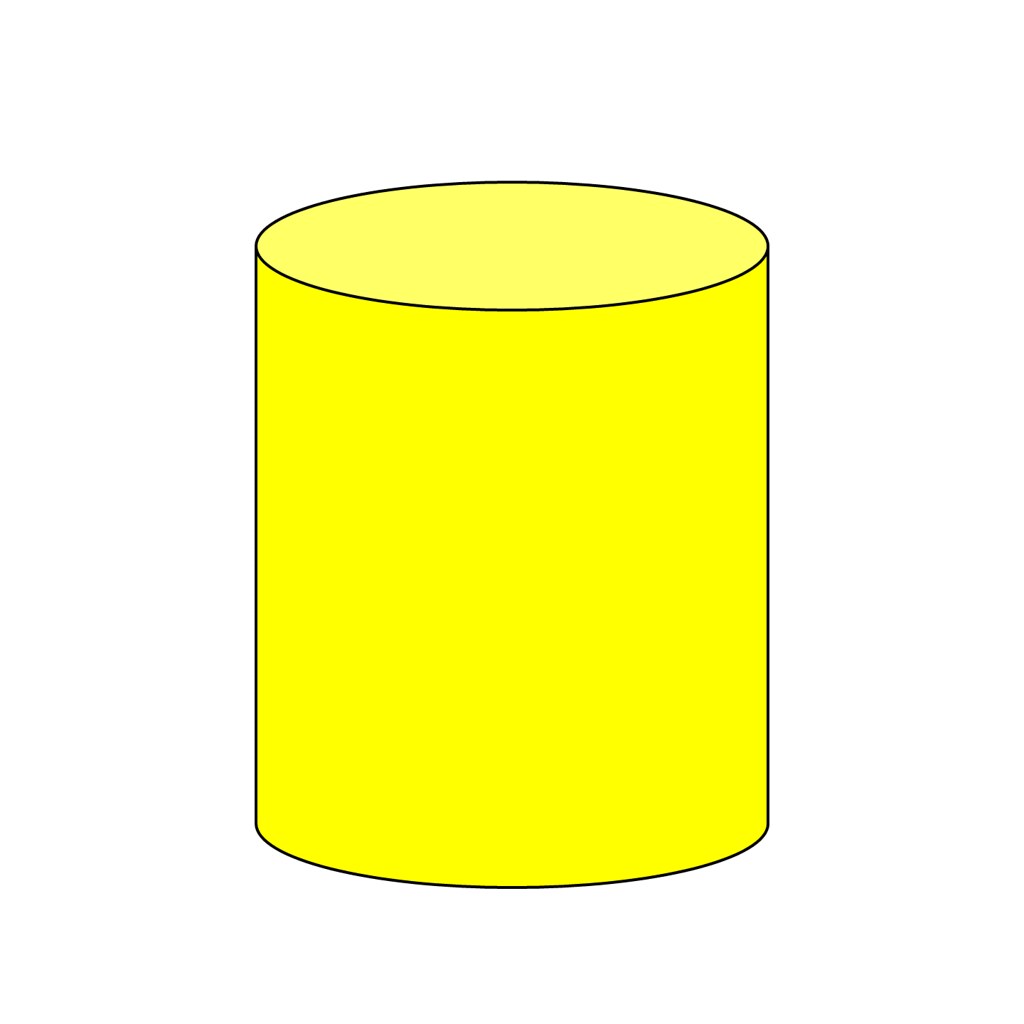 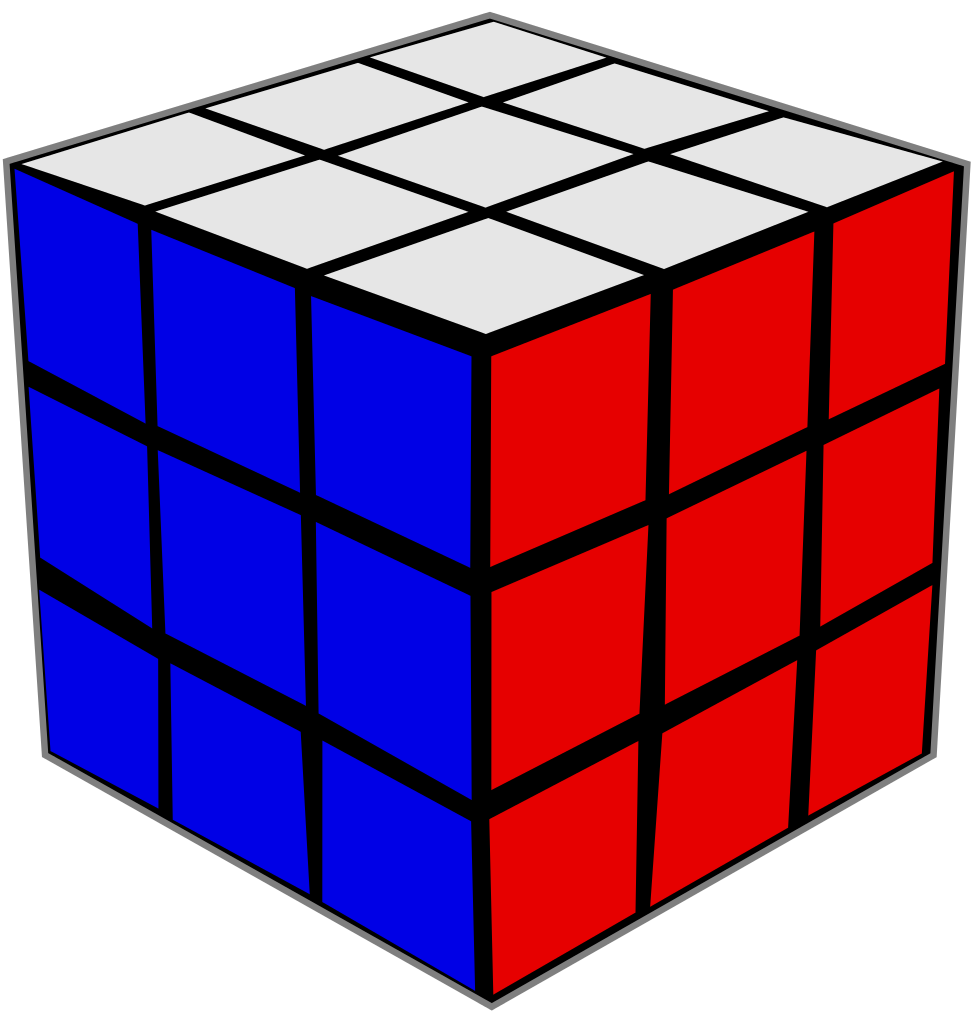 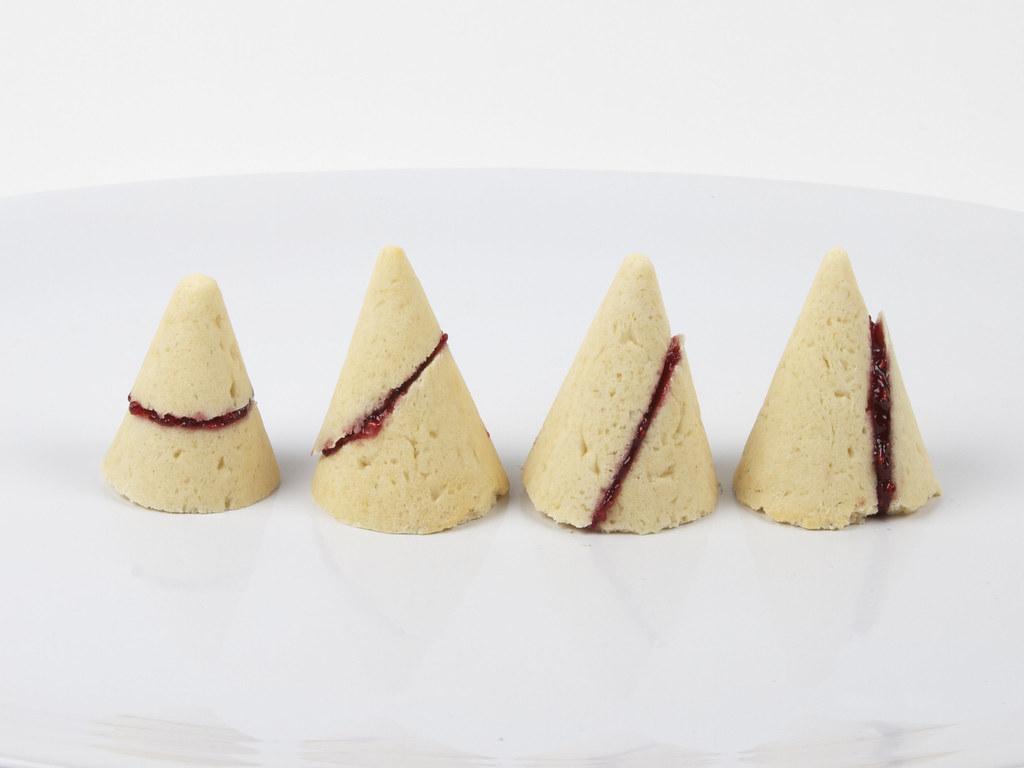 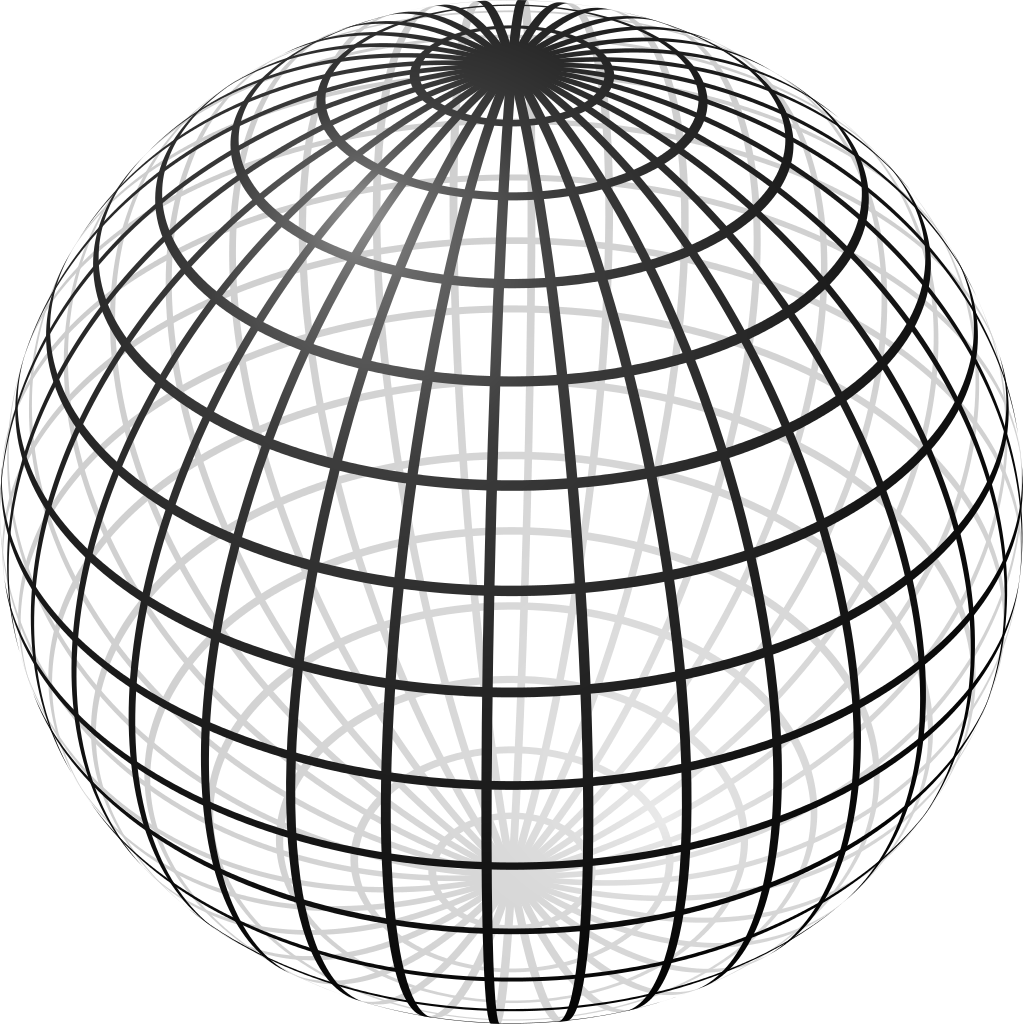 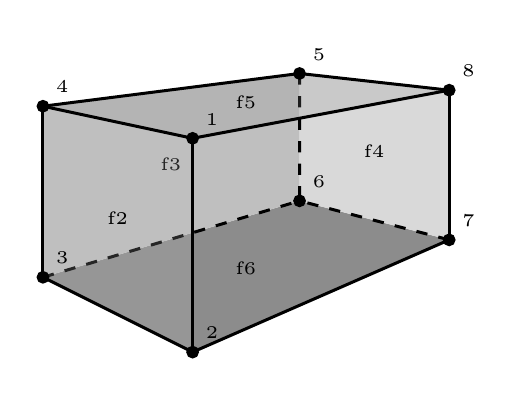 a. How many more chose bike riding than hiking?b. How many chose playing ball and hiking?Memorize your doubles and doubles +1 facts for a quiz on Friday.11+12=	4+5=		7+8=		10+11=		6+7=		    9+10=		3+4=		5+6=		    8+9=		2+3=Which shape shows: half (1 of 2 equal parts) one-third (1 of 3 equal parts) one-fourth (1 of  4 equal parts)       		b.                       	c.          	      Draw each shape and draw lines make it into the following parts:a.                                      b.                                  c.thirds                              halves                          fourthsLanguage Arts projects for 4/27-5/1Spelling- dish, fish, wish, finish, wash, shoe, shop, should, show, shut, shelf, shoes, shortWhich words have an: ish		ash		sho 	        shu	   shePut the words in alphabetical order.Phonics- Write the bold word that finishes the sentence.a thick (chain, pain, brain)      f. a hot (stay, may, day) 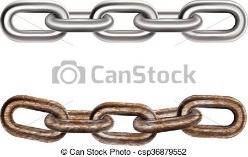 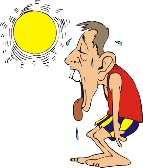 five (snails, nails, tails)     g.  (gray, play, pay) 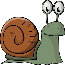 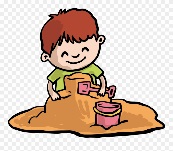                                                                                                    in the sand (wait, bait, trait) for the bus       h. a big (boat, coat, goat) 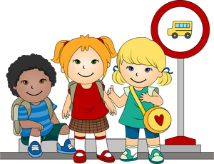 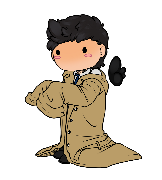 a jumping (load, toad, road) 	      i.  (boat, float, coat) 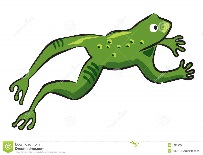 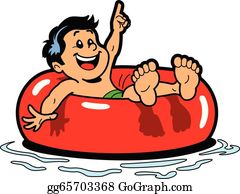                                                                                                   in the lakehot (toast, roast, coast) 		     j.  (soak, oak, cloak) in 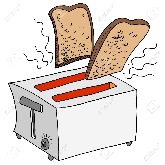 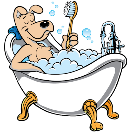                                                                                               the tubEnglish- Journal what you are doing every day.  Write at least 3 sentences every day.English- Make a card for a patient in a local nursing home.  They can’t have any visitors and they are lonely.  Ava’s mom works at a nursing home and will deliver them.  Mail the cards to Tifani McKenzie at 2818 E. Glenn St., Tucson, AZ 857165.  Handwriting- Write Psalm 9:1 as neatly as you can. 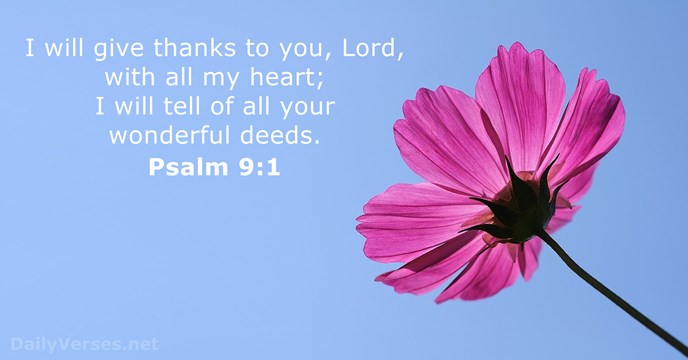 Read at least 3 stories using raz-kids or any other stories if you can't get online. Please make sure your student is only reading stories for their raz-kid account. I do keep track of how much they read.Favorite Exercises123456Bike RidingPlaying BallHiking